ОБРАЗАЦза евиденцију уплате чланарина правних лица 	Подаци о уплатиоцуПодаци о броју чланова, за које се чланарина уплаћује(упишите податке азбучним редом)Модел плаћања(упишите да ли чланарину уплаћујете од сопствених прихода – шифра плаћања 221, обустава од зарада запослених – шифра плаћања 246 или на други начин)Подаци за достављање рачуна и електронске фактуре	(упишите контакт-податке особе поверене за евиденцију, организацију и пријем рачуна и електронске фактуре)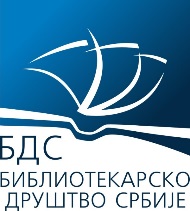 Библиотекарско друштво СрбијеРепрезентативно удружење у култури основано 1947.11000 Београд, Скерлићева 1, тел. 011/2451-242,локал 26, www.bds.rs, sekretar@bds.rsПИБ: 103999973Матични број: 07070942Шифра делатности: 9412Текући рачун:150-25018205-49Назив установеАдреса (улица и број)Поштански бројМестоПорески идентификациони број (ПИБ)Јединствени број корисника јавних средстава – ЈБКЈС(претражив податак доступан на адреси http://kjs.trezor.gov.rs) Укупан број члановаРедни бројПрезимеИме12345ИмеПрезимеEmailТелефон